Başlık İngilizceBaşlık TürkçeABSTRACTBackground: Materials and Methods: Results: Conclusions: Keywords: ÖZETAmaç: Materyal ve Metot: Bulgular: Sonuç: Anahtar Kelimeler: Geliş Tarihi / Received: xxxxx, Kabul Tarihi / Accepted: xxxxxSorumlu Yazar / Corresponding Author: Xxxx XXXX, Xxxx Üniversitesi, Xxxx Fakültesi, Xxxx Xxxx Bölümü, Xxxx Anabilim Dalı, Şehir, Ülke. e-mail: xxxxINTRODUCTIONMATERIALS AND METHODSAlt BaşlıkRESULTSAlt Başlık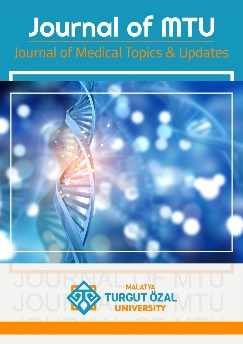 Figure 1. Xxxx xxxx xxxx xxxx. DISCUSSIONCONCLUSIONAcknowledgementThanks to: Çalışmamıza desteklerinden dolayı Dr. Öğretim Üyesi Xxxx XXXXXX’na teşekkür ederiz.Ethics Committee Approval: Xxxx Üniversitesi Girişimsel Olmayan Klinik Araştırmalar Etik Kurulundan (Onay No:2022/75) onay alınmıştır.Financial Resource/ Sponsor's Role: Çalışmaya finansal destek alınmamıştır.Conflict of Interest: Yazarlar çalışma kapsamında herhangi bir kişisel ve finansal çıkar çatışması olmadığını beyan eder. Author Contributions:Idea/Concept: Xx XX; Design: Xx XX; Supervision/Consulting: Xx XX; Data Collection and/or Processing: Xx XX; Analysis and/or Interpretation: Xx XX; Literature Review: Xx XX; Writing of the Article: Xx XX; Critical Review: Xx XX; Resources and Funding: Xx XX.REFERENCESAndreo, L.K., Wilson, M.E. & Apple, D.J. (1999). Elastic properties and scanning electron microscopic appearance of manual continuous curvilinear capsulorhexis and vitrectorhexis in an animal model of pediatric cataract. Journal of Cataract & Refractive Surgery, 25(4), 534-539.Birch, E.E., Cheng, C., Stager, D.R., Jr., Weakley, D. R., Jr. & Stager, D.R., Sr. (2009). The critical period for surgical treatment of dense congenital bilateral cataracts. J AAPOS, 13(1), 67-71.Nalbantoğlu, A., Nalbantoğlu, B. & Gökçay, G. (2020). Covid-19 enfeksiyonu seyrinde annelerin emzirme ve anne sütü hakkında bilgi ve tutumları. Namık Kemal Tıp Dergisi, 8(3), 314-320.Sağlık Bakanlığı. (2020). Türkiye’de Aşının Tarihçesi. Şu adresten edinilebilir: https://asi.saglik.gov.tr/genel-bilgiler/33-asinin-tarihcesi. Erişim Tarihi: 20.10.2021.Erdemir, A.D. (2014). Tıp Tarihi. İstanbul:Nobel Kitapevleri, 123.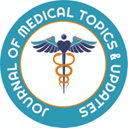 Araştırma Makalesi / Research ArticleJournal of Medical Topics & Updates (Journal of MTU)Doi: Table 1.  Xxxx xxxx xxxx xxxx.Table 1.  Xxxx xxxx xxxx xxxx.Table 1.  Xxxx xxxx xxxx xxxx.Table 1.  Xxxx xxxx xxxx xxxx.Table 1.  Xxxx xxxx xxxx xxxx.Table 1.  Xxxx xxxx xxxx xxxx.Table 1.  Xxxx xxxx xxxx xxxx.Table 1.  Xxxx xxxx xxxx xxxx.